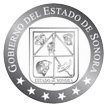 GOBIERNO DEL ESTADO DE SONORA FICHA TECNICA PARA SEGUIMIENTO Y EVALUACION DE INDICADORES DE PROYECTOS Y PROCESOSNUMERO Y NOMBRE DEL PROGRAMA:NUMERO Y NOMBRE DEL PROGRAMA:50 MODERNIZACIÓN DE LAS COMUNICACIONES50 MODERNIZACIÓN DE LAS COMUNICACIONESNOMBRE DEL PROCESO:COORDINACIÓN DE ACTIVIDADES DE LAS ÁREAS ADMINISTRATIVAS PARA LA OPERACIÓN DE LA RED DE TELEFONÍA RURALCLAVE PROGRAMATICA:211118337F03363610AQUNIDAD RESPONSABLE:TELEFONÍA RURAL DE SONORAUNIDAD EJECUTORA:DIRECCIÓN GENERALOBJETIVO DEL PROCESO:OBJETIVO DEL PROCESO:COORDINAR LAS ACTIVIDADES DE LAS ÁREAS ADMINISTRATIVAS PARA LA OPERACIÓN DE LA RED DE TELEFONÍA RURALCOORDINAR LAS ACTIVIDADES DE LAS ÁREAS ADMINISTRATIVAS PARA LA OPERACIÓN DE LA RED DE TELEFONÍA RURALRESULTADO ESPERADO:RESULTADO ESPERADO:ATENDER EL 100% DE LAS LOCALIDADES PROGRAMADASATENDER EL 100% DE LAS LOCALIDADES PROGRAMADASDATOS DEL INDICADORDATOS DEL INDICADORDATOS DEL INDICADORDATOS DEL INDICADORNOMBRE INDICADOR:INDICE DE CUMPLIMIENTO DE LA ATENCIÓN CON SERVICIO TELEFÓNICO A LAS LOCALIDADES RURALES PROGRAMADASTIPO:PROGRAMÁTICOFORMULA CALCULO:FORMULA CALCULO:(NÚMERO DE LOCALIDADES RURALES ATENDIDAS/NÚMERO DE LOCALIDADES RURALES PROGRAMADAS A ATENDER)*100(NÚMERO DE LOCALIDADES RURALES ATENDIDAS/NÚMERO DE LOCALIDADES RURALES PROGRAMADAS A ATENDER)*100INTERPRETACION:INTERPRETACION:PERMITE VER EL GRADO DE CUMPLIMIENTO DE LA META DE BRINDAR SERVICIO TELEFÓNICO A LOCALIDADES RURALESPERMITE VER EL GRADO DE CUMPLIMIENTO DE LA META DE BRINDAR SERVICIO TELEFÓNICO A LOCALIDADES RURALESDIMENSION DEL INDICADOR:EFICIENCIASENTIDO:ASCENDENTEVALOR:NO ACUMULABLEFRECUENCIA MEDICION:TRIMESTRALAVANCE DEL INDICADOR:TRIMESTRETrimestre 2META ANUALAVANCE DEL TRIMESTREAVANCE DEL TRIMESTREAVANCE DEL TRIMESTREAVANCE ACUMULADOAVANCE ACUMULADOAVANCE ACUMULADOAVANCE RESPECTO DE LA META ANUALSEMAFOROMETA ANUALPROGRAMADOALCANZADO%PROGRAMADOALCANZADO%AVANCE RESPECTO DE LA META ANUALSEMAFORO161616100161610050NUMERO Y NOMBRE DEL PROGRAMA:NUMERO Y NOMBRE DEL PROGRAMA:50 MODERNIZACIÓN DE LAS COMUNICACIONES50 MODERNIZACIÓN DE LAS COMUNICACIONESNOMBRE DEL PROCESO:COORDINACIÓN DE ACTIVIDADES DE LAS ÁREAS ADMINISTRATIVAS PARA LA OPERACIÓN DE LA RED DE TELEFONÍA RURALCLAVE PROGRAMATICA:211118337F03363610AQUNIDAD RESPONSABLE:TELEFONÍA RURAL DE SONORAUNIDAD EJECUTORA:DIRECCIÓN GENERALOBJETIVO DEL PROCESO:OBJETIVO DEL PROCESO:COORDINAR LAS ACTIVIDADES DE LAS ÁREAS ADMINISTRATIVAS PARA LA OPERACIÓN DE LA RED DE TELEFONÍA RURALCOORDINAR LAS ACTIVIDADES DE LAS ÁREAS ADMINISTRATIVAS PARA LA OPERACIÓN DE LA RED DE TELEFONÍA RURALRESULTADO ESPERADO:RESULTADO ESPERADO:LOGRAR EL CUMPLIMIENTO DE LA META AL 100%LOGRAR EL CUMPLIMIENTO DE LA META AL 100%DATOS DEL INDICADORDATOS DEL INDICADORDATOS DEL INDICADORDATOS DEL INDICADORNOMBRE INDICADOR:INDICE DE CUMPLIMIENTO DE LA ATENCIÓN CON SERVICIO DE RADIOCOMUNICACIÓN  A LAS LOCALIDADES RURALES PROGRAMADASTIPO:PROGRAMÁTICOFORMULA CALCULO:FORMULA CALCULO:(NÚMERO DE LOCALIDADES ATENDIDAS CON SERVICIO DE RADIOCOMUNICACIÓN/NÚMERO DE LOCALIDADES PROGRAMADAS A ATENDER CON SERVICIO DE RADIOCOMUNICACIÓN)*100(NÚMERO DE LOCALIDADES ATENDIDAS CON SERVICIO DE RADIOCOMUNICACIÓN/NÚMERO DE LOCALIDADES PROGRAMADAS A ATENDER CON SERVICIO DE RADIOCOMUNICACIÓN)*100INTERPRETACION:INTERPRETACION:MIDE EL NIVEL DE CUMPLIMIENTO DE LA META DE ATENDER CON SERVICIO DE RADIOCOMUNICACIÓN A LOCALIDADES RURALES.MIDE EL NIVEL DE CUMPLIMIENTO DE LA META DE ATENDER CON SERVICIO DE RADIOCOMUNICACIÓN A LOCALIDADES RURALES.DIMENSION DEL INDICADOR:EFICIENCIASENTIDO:ASCENDENTEVALOR:NO ACUMULABLEFRECUENCIA MEDICION:TRIMESTRALAVANCE DEL INDICADOR:TRIMESTRETrimestre 2META ANUALAVANCE DEL TRIMESTREAVANCE DEL TRIMESTREAVANCE DEL TRIMESTREAVANCE ACUMULADOAVANCE ACUMULADOAVANCE ACUMULADOAVANCE RESPECTO DE LA META ANUALSEMAFOROMETA ANUALPROGRAMADOALCANZADO%PROGRAMADOALCANZADO%AVANCE RESPECTO DE LA META ANUALSEMAFORO14414414410014414414450NUMERO Y NOMBRE DEL PROGRAMA:NUMERO Y NOMBRE DEL PROGRAMA:50 MODERNIZACIÓN DE LAS COMUNICACIONES50 MODERNIZACIÓN DE LAS COMUNICACIONESNOMBRE DEL PROCESO:COORDINACIÓN DE ACTIVIDADES DE LAS ÁREAS ADMINISTRATIVAS PARA LA OPERACIÓN DE LA RED DE TELEFONÍA RURALCLAVE PROGRAMATICA:211118337F03363610AQUNIDAD RESPONSABLE:TELEFONÍA RURAL DE SONORAUNIDAD EJECUTORA:DIRECCIÓN GENERALOBJETIVO DEL PROCESO:OBJETIVO DEL PROCESO:COORDINAR LAS ACTIVIDADES DE LAS ÁREAS ADMINISTRATIVAS PARA LA OPERACIÓN DE LA RED DE TELEFONÍA RURALCOORDINAR LAS ACTIVIDADES DE LAS ÁREAS ADMINISTRATIVAS PARA LA OPERACIÓN DE LA RED DE TELEFONÍA RURALRESULTADO ESPERADO:RESULTADO ESPERADO:CUMPLIR LA META AL 100%CUMPLIR LA META AL 100%DATOS DEL INDICADORDATOS DEL INDICADORDATOS DEL INDICADORDATOS DEL INDICADORNOMBRE INDICADOR:INDICE DE CUMPLIMIENTO DE LA ATENCIÓN CON SERVICIO DE CONECTIVIDAD A INTERNET A LAS LOCALIDADES RURALES TIPO:PROGRAMÁTICOFORMULA CALCULO:FORMULA CALCULO:(NÚMERO DE PUNTOS DE SERVICIO DE CONECTIVIDAD A INTERNET/NÚMERO DE PUNTOS DE SERVICIO PROGRAMADOS A ATENDER CON SERVICIO DE CONECTIVIDAD A INTERNET)*100(NÚMERO DE PUNTOS DE SERVICIO DE CONECTIVIDAD A INTERNET/NÚMERO DE PUNTOS DE SERVICIO PROGRAMADOS A ATENDER CON SERVICIO DE CONECTIVIDAD A INTERNET)*100INTERPRETACION:INTERPRETACION:MIDE EL CUMPLIMIENTO DE BRINDAR CONECTIVIDAD A INTERNET A LOCALIDADES RURALES                                                          MIDE EL CUMPLIMIENTO DE BRINDAR CONECTIVIDAD A INTERNET A LOCALIDADES RURALES                                                          DIMENSION DEL INDICADOR:EFICIENCIASENTIDO:ASCENDENTEVALOR:NO ACUMULABLEFRECUENCIA MEDICION:TRIMESTRALAVANCE DEL INDICADOR:TRIMESTRETrimestre 2META ANUALAVANCE DEL TRIMESTREAVANCE DEL TRIMESTREAVANCE DEL TRIMESTREAVANCE ACUMULADOAVANCE ACUMULADOAVANCE ACUMULADOAVANCE RESPECTO DE LA META ANUALSEMAFOROMETA ANUALPROGRAMADOALCANZADO%PROGRAMADOALCANZADO%AVANCE RESPECTO DE LA META ANUALSEMAFORO23223223210023223210050